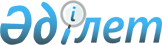 Мектепке дейінгі тәрбие мен оқытуға мемлекеттік білім беру тапсырысын, ата - ана төлемақысын мөлшерін бекіту туралы
					
			Күшін жойған
			
			
		
					Қарағанды облысы Сәтбаев қаласы әкімдігінің 2018 жылғы 4 сәуірдегі № 11/02 қаулысы. Қарағанды облысының Әділет департаментінде 2018 жылғы 19 сәуірде № 4712 болып тіркелді. Күші жойылды - Қарағанды облысы Сәтбаев қаласының әкімдігінің 2021 жылғы 19 тамыздағы № 63/01 қаулысымен
      Ескерту. Күші жойылды - Қарағанды облысы Сәтбаев қаласының әкімдігінің 19.08.2021 № 63/01 (алғашқы ресми жарияланған күннен кейін күнтізбелік он күн өткен соң қолданысқа енгізіледі) қаулысымен.
      Қазақстан Республикасының 2001 жылғы 23 қаңтардағы "Қазақстан Республикасындағы жергілікті мемлекеттік басқару және өзін-өзі басқару туралы", 2007 жылғы 27 шілдедегі "Білім туралы" заңдарына сәйкес Сәтбаев қаласының әкімдігі ҚАУЛЫ ЕТЕДІ:
      1. Осы қаулының қосымшасына сәйкес мектепке дейінгі тәрбие мен оқытуға мемлекеттік білім беру тапсырысын, ата-ана төлемақысының мөлшері бекітілсін.
      2. Осы қаулының орындалуын бақылау Сәтбаев қаласы әкімінің орынбасары А.К.Төлендинаға жүктелсін.
      3. Осы қаулы алғаш ресми жарияланған күннен кейін күнтізбелік он күн өткен соң қолданысқа енгізіледі. Мектепке дейінгі тәрбие мен оқытуға мемлекеттік білім беру тапсырысын, ата - ана төлемақысының мөлшері
					© 2012. Қазақстан Республикасы Әділет министрлігінің «Қазақстан Республикасының Заңнама және құқықтық ақпарат институты» ШЖҚ РМК
				
      Қала әкімі

А.А. Ыдырысов
Сәтбаев қаласы әкімдігінің
2018 жылғы 4 сәуір
№ 11/02 қаулысымен бекітілген
Мектепке дейінгі тәрбие және оқыту ұйымдарының әкімшілік-аумақтық орналасуы
Мектепке дейінгі тәрбие және оқыту ұйымдарындағы тәрбиеленушілер саны
Мектепке дейінгі тәрбие және оқыту ұйымдарындағы тәрбиеленушілер саны
Мектепке дейінгі тәрбие және оқыту ұйымдарындағы тәрбиеленушілер саны
Мектепке дейінгі тәрбие және оқыту ұйымдарындағы тәрбиеленушілер саны
Мектепке дейінгі тәрбие және оқыту ұйымдарындағы қаржыландырудың бір айдағы мөлшері (теңгеде)
Мектепке дейінгі тәрбие және оқыту ұйымдарындағы қаржыландырудың бір айдағы мөлшері (теңгеде)
Мектепке дейінгі тәрбие және оқыту ұйымдарындағы қаржыландырудың бір айдағы мөлшері (теңгеде)
Мектепке дейінгі тәрбие және оқыту ұйымдарындағы қаржыландырудың бір айдағы мөлшері (теңгеде)
Мектепке дейінгі тәрбие және оқыту ұйымдарындағы бір айдағы ата-ана төлемақысының мөлшері (теңгеде)
Мектепке дейінгі тәрбие және оқыту ұйымдарындағы бір айдағы ата-ана төлемақысының мөлшері (теңгеде)
Мектепке дейінгі тәрбие және оқыту ұйымдарындағы бір айдағы ата-ана төлемақысының мөлшері (теңгеде)
Мектепке дейінгі тәрбие және оқыту ұйымдарының әкімшілік-аумақтық орналасуы
Мемлекеттік балабақша
Жеке-меншік бала бақша
Мектеп жанындағы толық күндік шағын-орталықтар
Мектеп жанындағы жарты күндік шағын-орталықтар
Мемлекеттік балабақша
Жеке меншік балабақша
Мектеп жанындағы толық күндік шағын-орталықтар
Мектеп жанындағы жарты күндік шағын-орталықтар
Мемлекеттік балабақша
Жеке меншік балабақша
Мектеп жанындағы толық күндік шағын-орталықтар
Сәтбаев қаласы,

Жезқазған кенті
2993
100
150
176
21611
26000
10135
4650
12000
12000
12000